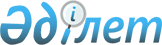 Қазақстан Республикасы Yкiметiнiң заң жобалау жұмыстарының 2007 жылға арналған жоспары туралыҚазақстан Республикасы Үкіметінің 2007 жылғы 2 ақпандағы N 78 Қаулысы

      Қазақстан Республикасының Үкiметi  ҚАУЛЫ ЕТЕДI : 

      1. Қоса берiлiп отырған Қазақстан Республикасы Үкiметiнiң заң жобалау жұмыстарының 2007 жылға арналған жоспары (бұдан әрi - Жоспар) бекiтiлсiн. 

      2. Қазақстан Республикасы Үкiметiнің заң жобалау жұмысын үйлестiру және осы қаулының орындалуын бақылау Қазақстан Республикасы Әдiлет министрлiгiне жүктелсiн. 

      3. Жоспарда көзделген заң жобаларын әзiрлеуші мемлекеттiк органдар заң жобаларын Жоспарда белгiленген айдың 20-күнiнен кешіктiрмей Қазақстан Республикасы Әдiлет министрлiгiне және Қазақстан Республикасының Үкiметiне ұсынсын. 

      4. Осы қаулы қол қойылған күнiнен бастап қолданысқа енгiзiледi.        Қазақстан Республикасының 

      Премьер-Министрi Қазақстан Республикасы  

Үкіметінің       

2007 жылғы 2 ақпандағы  

N 78 қаулысымен    

бекітілген     

  Қазақстан Республикасы Үкіметінің заң жобалау жұмыстарының 2007 жылға арналған жоспары       Ескерту. Жоспарға өзгерту енгізілді - ҚР Үкіметінің 2007.03.31.  247 ,  250 , 2007.06.07. N  473 , 2007.06.30.  N 548 , 2007.08.06.  N 672 , 2007.08.23.  N 734 , 2007.09.14.  N 808 , 2007.12.24.  N 1273 , 2007.12.29.  N 1390 , 2007.12.29.  N 1396 , 2007.12.29.  N 1399 Қаулыларымен. 

       Ескертпе : 

      Аббревиатуралар мен қысқарған сөздердiң толық жазылуы: 

Әдiлетминi - Қазақстан Республикасы Әдiлет министрлiгi 

ДСМ - Қазақстан Республикасы Денсаулық сақтау министрлiгi 

ЭБЖМ - Қазақстан Республикасы Экономика және бюджеттiк жоспарлау министрлiгi 

ИСМ - Қазақстан Республикасы Индустрия және сауда министрлiгi 

БҒМ - Қазақстан Республикасы Бiлiм және ғылым министрлігi 

АШМ - Қазақстан Республикасы Ауыл шаруашылығы министрлiгi 

IIМ - Қазақстан Республикасы Iшкi iстер министрлігi 

MAM - Қазақстан Республикасы Мәдениет және ақпарат министрлiгi 

ТСМ - Қазақстан Республикасы Туризм және спорт министрлiгi 

Қаржыминi - Қазақстан Республикасы Қаржы министрлігі 

Еңбекминi - Қазақстан Республикасы Еңбек және халықты әлеуметтiк қорғау министрлiгi 

АБА - Қазақстан Республикасы Ақпараттандыру және байланыс агенттiгi 

МҚА - Қазақстан Республикасы Мемлекеттiк қызмет iстерi агенттігі 

ҚҚА - Қазақстан Республикасы Қаржы нарығы мен қаржы ұйымдарын реттеу және қадағалау агенттігі 

ҚПА - Қазақстан Республикасы Экономикалық қылмысқа және сыбайлас жемқорлыққа қарсы күрес агенттiгi (қаржы полициясы). 
					© 2012. Қазақстан Республикасы Әділет министрлігінің «Қазақстан Республикасының Заңнама және құқықтық ақпарат институты» ШЖҚ РМК
				  Р/с N № Заң жобасының атауы 
Әзірлеу- 

ші 

мемле- 

кеттік 

орган 
Ұсыну 

мерзімі 
Заң жобаларын сапалы 

әзірлеу және уақтылы 

енгізу үшін жауапты 

тұлға 
Әділет- 

мині 
Үкі- 

мет 
Парла- 

мент 
1 2 3 4 5 6 7 1. Қазақстан 

Республикасының 

кейбір заңнамалық 

актілеріне кеден 

және салық рәсімдерін 

оңайлату мәселелері 

бойынша өзгерістер 

мен толықтырулар 

енгізу туралы Қаржымині Қаңтар Қаңтар Ақпан Б.Т. Сұлтанов 2. алынып тасталды алынып тасталды алынып тасталды алынып тасталды алынып тасталды алынып тасталды 3. алынып тасталды алынып тасталды алынып тасталды алынып тасталды алынып тасталды алынып тасталды 4. Қазақстан Республи- 

касындағы лотерея 

және лотерея 

қызметі туралы Қаржымині Қаңтар Ақпан Наурыз Б.Т. Сұлтанов 5. Қазақстан 

Республикасының 

кейбір заңнамалық 

актілеріне лотерея 

қызметі мәселелері 

бойынша өзгерістер 

мен толықтырулар 

енгізу туралы Қаржымині Қаңтар Ақпан Наурыз Б.Т. Сұлтанов 6. "Әкімшілік рәсімдер 

туралы" Қазақстан 

Республикасының 

Заңына өзгерістер 

мен толықтырулар 

енгізу туралы Әділетмині Ақпан Наурыз Сәуір Д.Р. Құсдәулетов 7. Қазақстан Республика- 

сының кейбір заңнама- 

лық актілеріне 

агроөнеркәсіптік 

кешенді мемлекеттік 

реттеу мәселелері 

бойынша өзгерістер 

мен толықтырулар 

енгізу туралы АШМ Ақпан Наурыз Сәуір Д.Н. Айтжанов 8. Қазақстан 

Республикасының 

кейбір заңнамалық 

актілеріне сыбайлас 

жемқорлыққа қарсы 

күрес мәселелері 

бойынша өзгерістер 

мен толықтырулар 

енгізу туралы МҚА  

(жинақ- 

тау), ІІМ, ҮҚК, ҚПА Сәуір Мамыр Маусым А.А. Көмекбаев 8-1 алынып тасталды - 2007.08.23. N 734 алынып тасталды - 2007.08.23. N 734 алынып тасталды - 2007.08.23. N 734 алынып тасталды - 2007.08.23. N 734 алынып тасталды - 2007.08.23. N 734 алынып тасталды - 2007.08.23. N 734 8-2 Білім туралы (жаңа редакцияда) БҒМ сәуір мамыр маусым Ф.Ш. Қуанғанов 9. алынып тасталды алынып тасталды алынып тасталды алынып тасталды алынып тасталды алынып тасталды 10. "Қазақстан 

Республикасындағы 

кредиттік бюролар 

және кредиттік 

тарихты қалыптастыру 

туралы" Қазақстан 

Республикасының 

Заңына өзгерістер 

мен толықтырулар 

енгізу туралы ҚҚА Сәуір Мамыр Шілде Ғ.Н. Өзбеков 11. Қазақстан Республи- 

касының кейбір 

заңнамалық актілеріне 

заңды және жеке 

тұлғалардың әскери 

нысанды киім пайда- 

лану (кию) мәселелері 

бойынша өзгерістер 

мен толықтырулар 

енгізу туралы ІІМ Сәуір Мамыр Шілде А.Ж. Шпекбаев 12. Қазақстан 

Республикасының 

кейбір заңнамалық 

актілеріне жол 

қозғалысы қауіпсізді- 

гін қамтамасыз ету 

мәселелері бойынша 

өзгерістер мен 

толықтырулар енгізу 

туралы ІІМ Сәуір Мамыр қыр- 

күйек Қ.Б.Өскенбаев 13. Қазақстан 

Республикасының 

кейбір заңнамалық 

актілеріне құжатта- 

малық қамтамасыз ету 

мәселелері бойынша 

өзгерістер мен 

толықтырулар енгізу 

туралы МАМ Сәуір Мамыр Шілде Е.Ж. Бабақұмаров 14. "Ветеринария туралы" 

Қазақстан Республи- 

касының Заңына 

өзгерістер мен 

толықтырулар енгізу 

туралы АШМ Мамыр Маусым Тамыз Д.Н. Айтжанов 15. Республикалық және 

облыстық бюджеттер, 

республикалық маңызы 

бар қала, астана 

бюджеттері арасын- 

дағы 2008-2010 

жылдарға арналған 

жалпы сипаттағы ресми трансферттер- 

дің көлемі туралы ЭБЖМ Тамыз Тамыз Тамыз В.В. Супрун 16. 2008 жылға арналған 

республикалық бюджет 

туралы ЭБЖМ Тамыз Тамыз Тамыз М.Ә. Құсайынов 17. Қазақстан Республи- 

касының кейбір заңна- 

малық актілеріне 

банкроттық мәселелері 

бойынша өзгерістер 

мен толықтырулар 

енгізу туралы Қаржымині Шілде Тамыз Қыркүйек Б.Т. Сұлтанов 18. Алынып тасталды - 2007.12.24.  N 1273 Қаулымен Алынып тасталды - 2007.12.24.  N 1273 Қаулымен Алынып тасталды - 2007.12.24.  N 1273 Қаулымен Алынып тасталды - 2007.12.24.  N 1273 Қаулымен Алынып тасталды - 2007.12.24.  N 1273 Қаулымен Алынып тасталды - 2007.12.24.  N 1273 Қаулымен 19. Қазақстан 

Республикасының 

кейбір заңнамалық 

актілерін қылмыстық 

және қылмыстық іс 

жүргізу заңнамасын, 

қылмыстық іс жүргізу- 

ге қатысатын тұлға- 

ларды қорғауды және 

жедел-іздестіру 

қызметі туралы 

заңнаманы жетілдіру 

бойынша өзгерістер 

мен толықтырулар 

енгізу туралы ІІМ Тамыз Қыркүйек Қараша А.Ж. Шпекбаев 1 2 3 4 5 6 7 20. "Қазақстан Республи- 

касының ішкі істер 

органдары туралы" 

Қазақстан Республи- 

касының Заңына 

өзгерістер мен толық- 

тырулар енгізу туралы ІІМ Тамыз Қыркүйек Қараша А.Ж. Шпекбаев 21. Қазақстан Республика- 

сының Су, Қылмыстық 

кодекстеріне бөгеттер 

қауіпсіздігі және 

жерді мелиорациялау 

мәселелері бойынша 

өзгерістер мен 

толықтырулар енгізу 

туралы АШМ Тамыз Қыр- 

күйек Желтоқ- 

сан Д.Н. Айтжанов 22. "Дене шынықтыру және 

спорт туралы" Қазақстан Республика- 

сының Заңына өзгеріс- 

тер мен толықтырулар 

енгізу туралы ТСМ Тамыз Қыркүйек Қараша Қ.М. Әйтекенов 23. Қазақстан 

Республикасының 

кейбір заңнамалық 

актілеріне білікті 

заң көмегімен қамта- 

масыз ету мәселелері 

бойынша өзгерістер 

мен толықтырулар 

енгізу туралы Әділетмині Тамыз Қыркүйек Қараша Д.Р. Құсдәулетов 24. Алынып тасталды - 2007.12.24.  N 1273 Қаулымен Алынып тасталды - 2007.12.24.  N 1273 Қаулымен Алынып тасталды - 2007.12.24.  N 1273 Қаулымен Алынып тасталды - 2007.12.24.  N 1273 Қаулымен Алынып тасталды - 2007.12.24.  N 1273 Қаулымен Алынып тасталды - 2007.12.24.  N 1273 Қаулымен 25. "Қазақстан Республи- 

касындағы халықтың 

денсаулығы және 

денсаулық сақтау 

жүйесі туралы" 

Қазақстан Республи- 

касының кодексі ДСМ Тамыз Қазан Желтоқсан Қ.Т. Омаров 26. Қазақстан Республи- 

касының кейбір 

заңнамалық актілеріне 

байланыс мәселелері 

бойынша өзгерістер 

мен толықтырулар 

енгізу туралы АБА Қыркүйек Қазан Желтоқсан Р.Р. Нұршабеков 27. Қазақстан Республи- 

касының кейбір заңна- 

малық актілеріне 

акционерлік инвести- 

циялық қорлардың 

және тәуекелді инвес- 

тициялаудың акционер- 

лік инвестициялық 

қорларының жұмысы 

мәселелері бойынша 

өзгерістер мен 

толықтырулар енгізу 

туралы ИСМ Қыркүйек Қазан Желтоқсан А.Б. Баталов 28. Алынып тасталды - 2007.12.29. N 1399 Қаулымен Алынып тасталды - 2007.12.29. N 1399 Қаулымен Алынып тасталды - 2007.12.29. N 1399 Қаулымен Алынып тасталды - 2007.12.29. N 1399 Қаулымен Алынып тасталды - 2007.12.29. N 1399 Қаулымен Алынып тасталды - 2007.12.29. N 1399 Қаулымен 29. Тұрмыстық зорлық 

туралы ІІМ Қыркүйек Қазан Желтоқсан А.Ж. Шпекбаев 30. Қазақстан 

Республикасының 

кейбір заңнамалық 

актілеріне рейдерлі- 

кке қарсы күрес 

мәселелері бойынша 

өзгерістер мен 

толықтырулар енгізу 

туралы ЭБЖМ Қыркүйек Қазан Желтоқсан В.В. Супрун 31. Казакстан 

Республикасының 

кейбір заңнамалық 

актілеріне экономика 

саласындағы мемлекет- 

тің мүддесін қамта- 

масыз ету мәселелері 

бойынша өзгерістер 

мен толықтырулар 

енгізу туралы   ЭБЖМ Қыркүйек Қазан Желтоксан В.В. Супрун 32. "Қазақстан 

Республикасының 

Үкіметі туралы" 

Қазақстан Республика- 

сының Конституциялық 

Заңына мемлекеттік 

басқару деңгейлері 

арасында өкілеттік- 

тердің ара-жігін 

ажырату мәселелері 

бойынша өзгерістер мен толықтырулар 

енгізу туралы ЭБЖМ Қыркүйек Қазан Желтоқсан В.В. Супрун 33. Қазақстан Республика- 

сының кейбір заңнама- 

лық актілеріне 

мемлекеттік басқару 

деңгейлерінің арасын- 

дағы өкілеттіктердің 

ара-жігін ажырату 

және бюджет процесін 

жетілдіру мәселелері 

бойынша өзгерістер 

мен толықтырулар 

енгізу туралы ЭБЖМ Қыркүйек Қазан Желтоқсан В.В. Супрун 34. Сәйкестікті бағалау 

саласындағы аккредит- 

теу туралы ИСМ Қыркүйек Қазан Желтоқсан А.Б. Баталов 35. Қазақстан Республика- 

сының кейбір заңнама- 

лық актілеріне сәй- 

кестікті бағалау 

саласындағы аккредит- 

теу мәселелері 

бойынша өзгерістер 

мен толықтырулар 

енгізу туралы ИСМ Қыркүйек Қазан Желтоқсан А.Б. Баталов 36. "Қазақстан Республи- 

касындағы зейнетақы- 

мен қамсыздандыру 

туралы" Қазақстан 

Республикасының 

Заңына өзгерістер 

мен толықтырулар 

енгізу туралы ҚҚА Қыркүйек Қазан Желтоқсан Е.Л. Бахмутова 37. "Неке және отбасы 

туралы" Қазақстан 

Республикасының 

кодексі Әділет- 

мині Қыркүйек Қазан Желтоқсан Д.Р. Құсдәулетов 38. Қазақстан Республика- 

сындағы сот-сараптама 

қызметі туралы Әділет- 

мині Қыркүйек Қазан Желтоқсан Д.Р. Құсдәулетов 39. алынып тасталды алынып тасталды алынып тасталды алынып тасталды алынып тасталды алынып тасталды 40. алынып тасталды алынып тасталды алынып тасталды алынып тасталды алынып тасталды алынып тасталды 41. алынып тасталды алынып тасталды алынып тасталды алынып тасталды алынып тасталды алынып тасталды 42. "Қазақстан Республи- 

касындағы бағалау 

қызметі туралы" 

Қазақстан Республи- 

касының Заңына 

өзгерістер мен 

толықтырулар енгізу 

туралы  Әділетмині Қыркүйек Қазан Желтоқсан Д.Р. Құсдәулетов 43. Алынып тасталды - 2007.12.29. N 1396 Қаулымен Алынып тасталды - 2007.12.29. N 1396 Қаулымен Алынып тасталды - 2007.12.29. N 1396 Қаулымен Алынып тасталды - 2007.12.29. N 1396 Қаулымен Алынып тасталды - 2007.12.29. N 1396 Қаулымен Алынып тасталды - 2007.12.29. N 1396 Қаулымен 